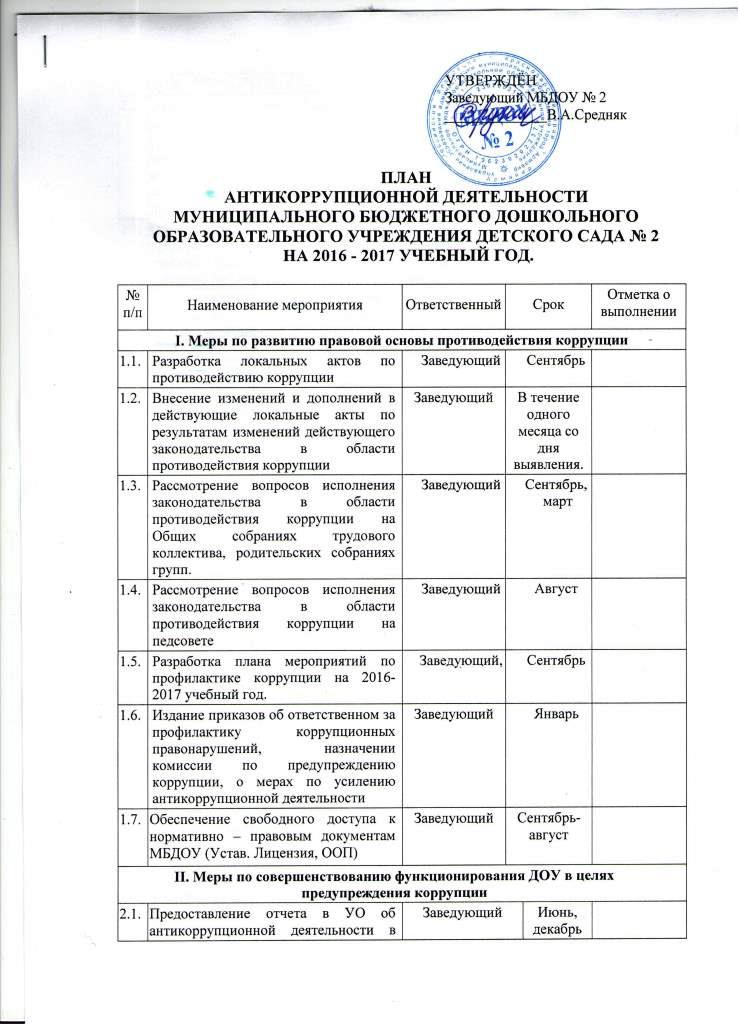 ДОУ.2.2.Размещение памяток: «Привлечение и расходование благотворительных средств», «Как противодействовать коррупции», консультаций «Нет коррупции», обновление информации на сайте  ДОУ по вопросам противодействия коррупцииОтветств. за сайтОтветств. за сайт1 раз в квартал2.3.Организация проверки достоверности представляемых работником персональных данных и иных сведений при поступлении на работу.Заведующий,ответств. за профилактику коррупции в ДОУЗаведующий,ответств. за профилактику коррупции в ДОУпри поступлении на работу.2.4.Ведение журнала учета сообщений о совершении коррупционных правонарушений работниками Ответств. за профилактику коррупции в ДОУОтветств. за профилактику коррупции в ДОУСентябрь-август 2.5.Оказание консультативной помощи работникам ДОУ по вопросам, связанным с антикоррупцией.ЗаведующийЗаведующийСентябрь-август2.6.Обеспечение взаимодействия с правоохранительными органами по вопросам борьбы с коррупцией.Заведующий,ответств. за профилактику коррупции в ДОУЗаведующий,ответств. за профилактику коррупции в ДОУСентябрь III. Обеспечение доступа родительской общественности к информации о деятельности ДОУ, взаимодействие ДОУ и родителей (законных представителей) воспитанников.III. Обеспечение доступа родительской общественности к информации о деятельности ДОУ, взаимодействие ДОУ и родителей (законных представителей) воспитанников.III. Обеспечение доступа родительской общественности к информации о деятельности ДОУ, взаимодействие ДОУ и родителей (законных представителей) воспитанников.III. Обеспечение доступа родительской общественности к информации о деятельности ДОУ, взаимодействие ДОУ и родителей (законных представителей) воспитанников.III. Обеспечение доступа родительской общественности к информации о деятельности ДОУ, взаимодействие ДОУ и родителей (законных представителей) воспитанников.III. Обеспечение доступа родительской общественности к информации о деятельности ДОУ, взаимодействие ДОУ и родителей (законных представителей) воспитанников.3.1.Информирование родительской общественности о перечне предоставляемых услуг через сайт ДОУОтветств.за сайтОктябрьОктябрь3.2.Выемка жалоб и обращений родителей о фактах коррупции и проверки наличия фактов, указанных в обращениях из почтового ящика «Нет коррупции».ЗаведующийПредседатель ПК1 раз в неделю1 раз в неделю3.3.Обеспечение функционирования сайта МБДОУ в соответствии с Федеральным законом от 09.02.2009г №8-ФЗ «Об обеспечении доступа к информации о деятельности государственных органов и органов местного самоуправления», с целью информирования о деятельности МБДОУОтветств. за сайтВ течение годаВ течение года3.4.Отчет заведующего о целевом использовании всех уровней бюджета и внебюджетных средств учрежденияЗаведующийСентябрь, майСентябрь, май